住まいと暮らしを、DIYで快適＆魅力的に！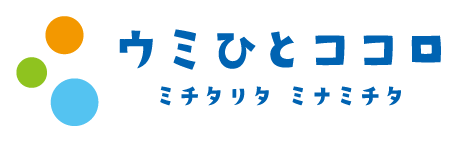 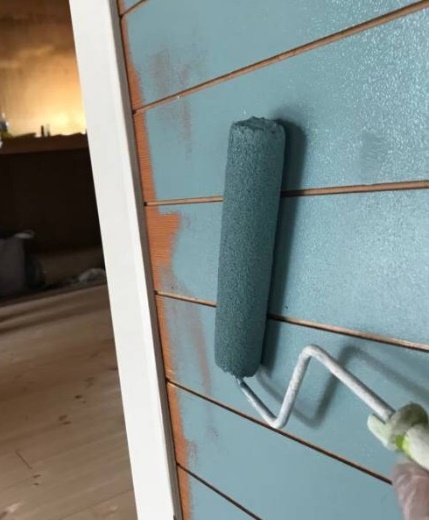 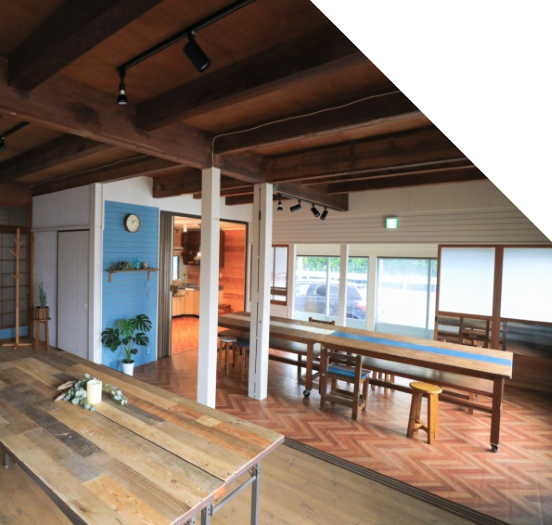 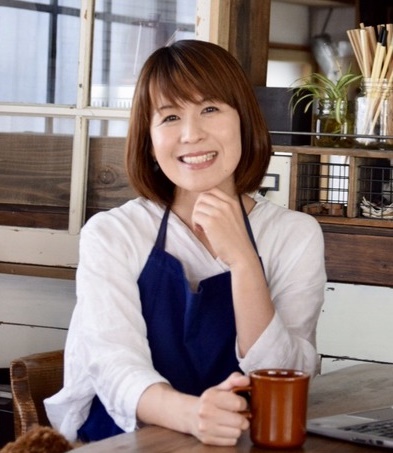 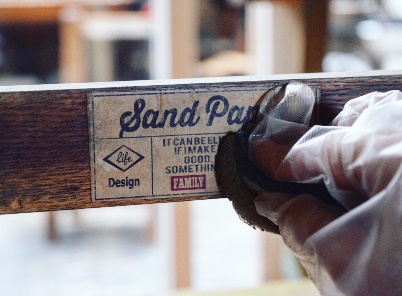 DIYリノベ術講座※都合により、内容を変更することもあります。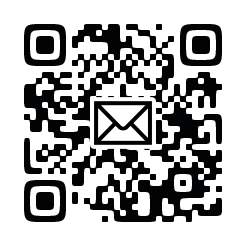 お申込みメールアドレスはこちら→　メールに下記申込要項「お名前」、「ご年齢」、「ご住所」、「お電話番号」、「Ｅｍａｉｌアドレス」、「参加理由」などを明記して、南知多町空き家活用プロジェクト事務局（一般社団法人地域問題研究所内）」minamichita-akiya@chimonken.or.jpへ、９月14日（月）までにお申し込み下さい。（件名に「ＤＩＹリノベ講座参加希望」と明記してください。）　または、南知多町役場地域振興課（TEL:0569-65-0711(内線323）)へ電話にてお申込みください。※当選された方のみ、９/15(火)までに電話・メールにて詳細をご連絡いたします。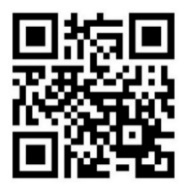 お名前ご年齢歳ご住所お電話番号Emailご参加にあたっての 申込理由 や メッセージ などご参加にあたっての 申込理由 や メッセージ などご参加にあたっての 申込理由 や メッセージ などご参加にあたっての 申込理由 や メッセージ など